Match the following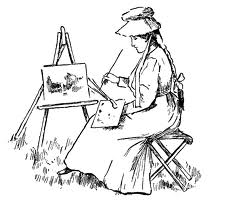 A person who sails the ship                                       an artist                           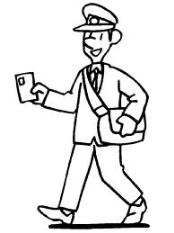 A person who paints                                              a postman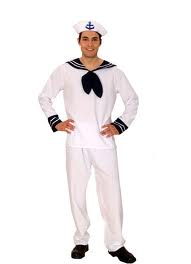 A person who brings letters                            a sailor                               A person who stitches clothes                 teacher                                                      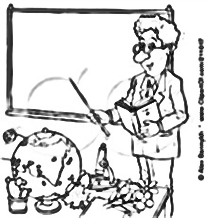 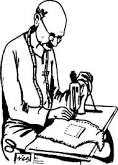 A person who works in school                 tailor                     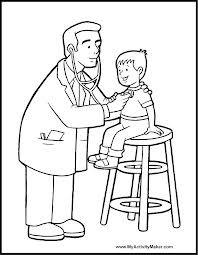 A person who flies an aeroplane              doctor                  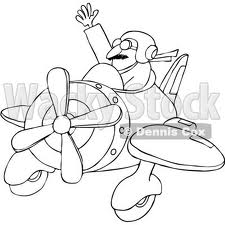 A person who flies a spaceship               pilot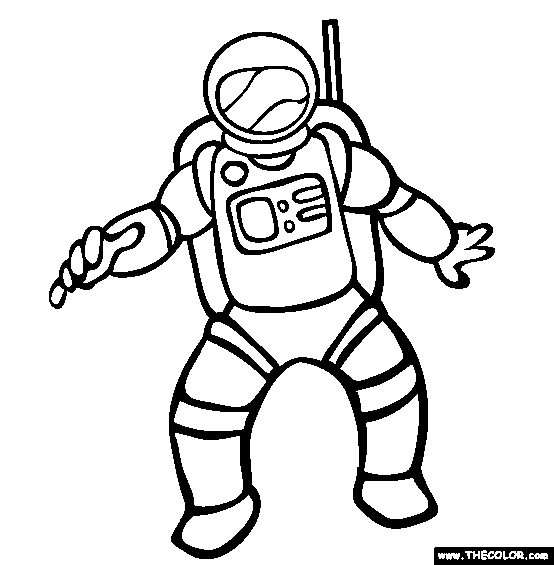 A person who  treats sick people     astronaut     